ADonnées administrativesMesures d’accompagnement et bilans (jusqu’à ce jour)A compléter en cas d’absence de programme personnaliséMesures additionnelles lors de sorties ou activités spéciales et dans les structures parascolairesIdentification des facteurs personnels concernant l’élève et des facteurs environnementaux BHypothèse explicative (point nodal)Objectifs fonctionnels visés par le PIPSDescription des adaptations apportées aux objectifs d’apprentissage du PER pour les élèves de 1-2PModalités de mise en œuvre des MREventuelle prise en charge médicaleAccords et signaturesCopies à : Parent(s)Directrice ou directeur et doyenne ou doyen ÉtablissementDoyenne ou doyen référent MREnseignante ou enseignant titulaire de la maîtrise de classe, enseignante ou enseignant spécialisé et autre(s) enseignante(s) ou enseignant(s) concerné(s)Inspectrice ou inspecteur référent MRAutres membres du réseauC	Révision de la mesureEvolution globale de l’élève et bilan en regard des points B6 (objectifs fonctionnels) et B7 (programme personnalisé) : progression et difficultés Bilan de la mesure renforcée, perspectives et éventuels réajustements pour la suite Accords et signaturesCopies à : ParentsDirectrice ou directeur et doyenne ou doyen ÉtablissementDoyenne ou doyen référent MREnseignante ou enseignant titulaire de la maîtrise de classe, enseignante ou enseignant spécialisé et autre(s) enseignante(s) ou enseignant(s) concerné(s)Inspectrice ou inspecteur référent MRAutres membres du réseau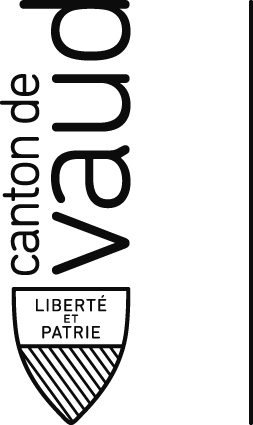 Établissement primaireet secondaire de AdresseFormulaire pour la mise en place d’unprojet individualisé de 
pédagogie spécialisée (PIPS)incluant ou non un
programme personnalisé (PP)1-2PNom et prénom de l’enfant Date de naissance Classe :Nom et prénom parent 1 Autorité parentale :Oui  Non Nom et prénom parent 2 Autorité parentale :Oui  Non Téléphone et courriel parent 1 Téléphone et courriel parent 2 Directrice ou directeurDoyenne ou doyenEnseignante ou enseignant titulaire de la maîtrise de classeEnseignante ou enseignant spécialiséDoyenne ou doyen référent MR Inspectrice ou inspecteur référent MRStatut du programme scolaire Régulier Personnalisé pour 1 à 2 disciplines Personnalisé pour 3 disciplines et plusType de mesureProfessionnelle ou professionnel
en chargeDate de début / finBilan / DocumentNom :      Fonction :      Courriel ou tél. :      Nom :      Fonction :      Courriel ou tél. :      Nom :      Fonction :      Courriel ou tél. :      Nom :      Fonction :      Courriel ou tél. :      Nom :      Fonction :      Courriel ou tél. :      Nom :      Fonction :      Courriel ou tél. :      Facteurs personnels concernant l’élèveCapacités et ressourcesDifficultésComportementRelations, interactions socialesAttitude face à la tâcheDisciplines spécifiquesFacteurs environnementauxEléments facilitateursObstaclesContexte scolaireRemarques éventuelles du/des parent(s) ou de l’élève :      Remarques éventuelles des professionnelles ou professionnels :      Remarques éventuelles de la direction :      SignaturesLieu et dateParents : J’ai pris acte des modalités prévues dans le PIPS et, le cas échéant, donne mon accord pour la mise en place du programme personnalisé qu’il inclut.Directrice ou directeur : Je valide les modalités de mise en œuvre du PIPS et, le cas échéant, autorise la mise en place du programme personnalisé qu’il inclut.Remarques éventuelles du/des parent(s) ou de l’élève :      Remarques éventuelles des professionnelles ou professionnels :      Remarques éventuelles de la direction :      SignaturesLieu et dateParents : J’ai pris connaissance du bilan PIPS et de la mesure renforcée et, le cas échéant, en cas de modification du programme personnalisé, donne mon accord.Requis : 	oui 	non Directrice ou directeur :  Je valide tout ajustement des modalités de mise en œuvre du PIPS et, le cas échéant,  autorise la modification du programme personnalisé.	